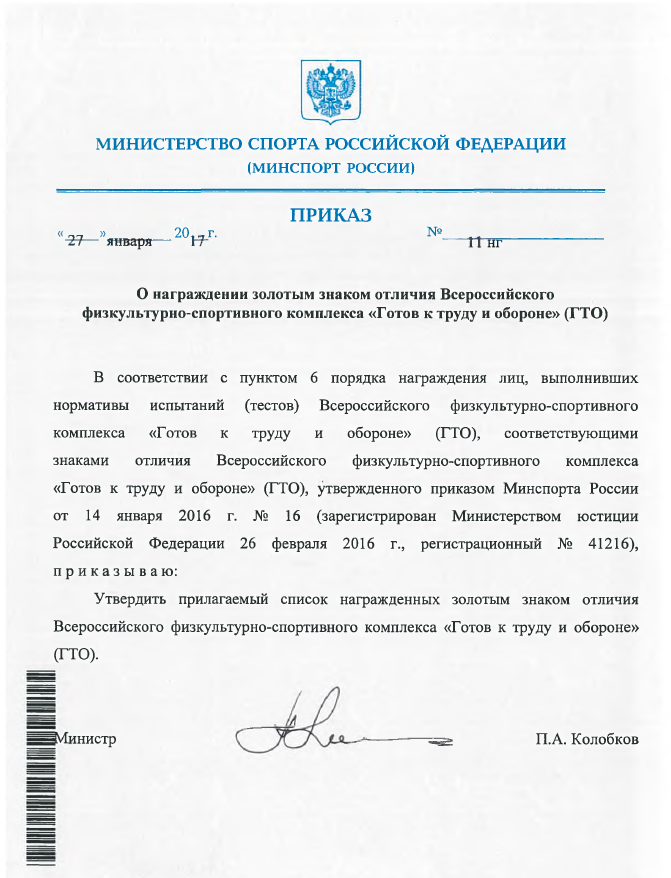 Красноярский крайI ступеньВОЖАКОВ Егор МихайловичГРОЗНАЯ Полина ДмитриевнаДАНЧЕНКО Марина АлексеевнаДОЛГИХ Сергей ИвановичКАРАБАЕВ Кирилл ДмитриевичКОРОЛЕНКО Тимофей АлександровичКУРГАПКИН Владимир ИгоревичЛАХТИНА Диана АндреевнаМАРКОВА Алина АлексеевнаМУРАВЬЕВ Иван ЕвгеньевичРОМАСЮК Виктория РуслановнаСАВЕЛЬКИНА Алена ЭдуардовнаСЕМЕНКОВ Дмитрий ДмитриевичСЕМЕНОВ Алексей АлександровичСТОРОЖУК Софья ВладимировнаУСОЛЬЦЕВ Данил МихайловичФЕДЯЕВ Олег СтаниславовичШЕРЕМЕТЬЕВ Олег АлексеевичЩАГОЛЬЧИНА Анастасия ВладимировнаЯКОВЛЕВ Мирон ЕгоровичЯРУЛЛОВ Дмитрий ЕвгеньевичII ступеньАЛЕКСЕЕВ Марк АлександровичАРТЮХОВА Екатерина СергеевнаБАКЛЫКОВ Илья ВадимовВОЛКОВА Дарья АндреевнаГАЛКИН Степан АнатольевичЗОРИН Дмитрий АлександровичКОМАРОВ Никита МаксимовичЛУГАНЦЕВА Полина НиколаевнаПИЛЬ Лидия МустафаевнаСИМОНЕНКОВ Андрей ДенисовичЧЕТВЕРТАКОВ Даниил ИвановичШАКИРОВ Амангелди МыйманбековичIII ступеньБЕЛОКРИНИЦКАЯ Софья ВладимировнаДЕМИН Александр СергеевичДЕРЖИНСКИЙ Илья ВадимовичДОМЫШЕВ Никита РомановичЕРМАКОВ Николай НиколаевичКАРИМОВА Полина ФаритовнаКОЛЕВАТОВ Андрей ДмитриевичКОНДРАТЕНКО Егор ОлеговичКОТЕЛЬНИКОВ Алексей ЕвгениевичКОТЛЯРОВА Алина АндреевнаКУЗЕНКИНА Дарья ДмитриевнаКУЗНЕЦОВА Полина КонстантиновнаМАТЮШЕВСКАЯ София АртуровнаНОВИК Дарья ВладимировнаПИВЕНЬ Виктория ВикторовнаРОМАНЕНКО Александр ЮрьевичСЕМЕНОВ Максим ВикторовичСОСУЛИН Роман АлександровичСТЕПАНЧИКОВА Катя СергеевнаСТРЕЛКОВ Захар АлексеевичШИЛОВА Кристина Арменовна V ступеньАЛБАЕВА Валерия ЮрьевнаАНАНИН Никита АлексеевичАРБАТСКИЙ Николай АнатольевичБАКАЕВ Павел СергеевичБЕЛЯЕВА Влерия ВалентиновнаБЕССОНОВА Софья АндреевнаБОГДАНОВ Артём ВитальевичБОЙКОВА Марина АлексеевнаБОНДАРЬ Дмитрий АлексеевичБОРОДИН Сергей ЯрославовичБОТУЛУ Глеб ВасильевичБРИДОВА Полина АлексеевнаБУГАЙ Марина ДмитриевнаБУРНИН Егор СергеевичВОРОТЫНСКИЙ Сергей СергеевичГАЗИЗУЛИНА Диана ВладимировнаГАПОНОВ Данил КонстантиновичГЛУХОВА Анастасия ПавловнаГОРБУНОВА Ксения СергеевнаГОРЯЧАЯ Екатерина ЕвгеньевнаДЕМИДЕНКО Яна НиколаевнаЕФРЕМОВ Валентин СергеевичЖУМАНИЕЗОВ Тимур ЯрашевичЖУЧЕНКО Анастасия АлексеевнаЗАЙЦЕВ Артём СергеевичЗАНЬКО Кристина ВалерьевнаЗЛОБИНА Юлия ЭдуардовнаЗОНОВ Константин СергеевичИБРАГИМОВ Ильгиз МаратовичИВАНЮК Андрей ЕвгеньевичКИБИСОВА Влада ВладимировнаКИРИЛОВ Дима СергеевичКЛИМОВ Дмитрий АлексеевичКОВЕШНИКОВ Данил ВениаминовичКОЛЕСНИКОВ Сергей НиколаевичКОНАНУХИН Даниил АлександровичКОНДРАТЕНКО Иван ОлеговичКОНДРАШИНА Мария ПавловнаКОРОТКАЯ Татьяна АлександровнаКОСТЮКОВ Александр ВитальевичКОЧЕТОВ Вадим ВитальевичКУЗВЕСОВА Ксения АндреевнаКУЗНЕЦОВА Анна СергеевнаКУРИЙ Юлия ИвановнаЛЕВИНА Екатерина ИвановнаЛЕСНИЧИХ Игорь ВадимовичЛЕЩИНСКИЙ Андрей ВладимировичМАШУКОВА Мария ОлеговнаМЕЛЁХИН Роман ЕвгеньевичМИХЕЕВ Алексей АндреевичМИХЕЕВ Дима СергеевичНАЗАРОВ Данила МарковичНИЛЕНКОВА Нина АндреевнаНОГОВИЦИН Александр ВладимировичНОЗДРИНА Кристина ВикторовнаОГУРЦОВ Иван АлександровичОСАДЧИЙ Юрий АлексеевичПАСТУХОВ Роман ЕвгеньевичПОЗНЯК Елена АнатольевнаПОЛОВЫХ Арина ЮрьевнаПОПОВ Максим АлексеевичПРУДНИКОВА Диана ЕвгеньевнаРЕПИНА Софья АндреевнаРУДЕНКО Сергей РомановичРЫБАКОВА Екатерина АндреевнаРЫБАЧКОВ Данила АлександровичСАВИНА Амина СергеевнаСАЛАМОВ Исса СултановичСОМКИНЙ Павел АлександровичТЕРЕХОВ Никита ЮрьевичТУРКОВ Денис СергеевичУСКОВ КириллИвановичУСКОВА Анастасия СергеевнаУСЫНИН Дмитрий ПавловичФАЛЕЙЧИК Светлана ОлеговнаХОХЛОВА Мария АлександровнаЧЕПУРНАЯ Анна ВладимировнаЧИСТЯКОВ Владислав АркадьевичЧУРБАНОВА Милена РомановнаЧУХЛОМИНА Полина КонстантиновнаШАБАНОВА Анастасия ВладиславовнаШАРИПОВ Исраил НаврузовичШВЕДОВ Ярослав СергеевичШИРКО Диана ДмитриевнаШМИДТ Яков ЯковлевичЩЕРБИНИН Егор СергеевичЯКИМОВ Кирилл ОлеговичЯЦЕНКО Маргарита ЮрьевнаV ступеньАБАЕВ Тимур АртуровичАЙЗИМАН Александр АндреевичАКСЕНОВ Игорь СергеевичАКСЁНОВА Ольга РомановнаАКУЛИНИЧЕВ Роман ДмитриевичАЛЕКСЕЕВ Денис ЕвгеньевичАМЕЛЬКОВ Даниил ИльичАНАНЬИН Никита АндреевичАНДРЕАСЯН Ереван ЮревичАНДРЕЕВА Мария АлександровнаАНИСИМОВ Антон АлександровичАНИСИМОВ Артем ЕвгеньевичАРБУЗОВ Алексей ВладимировичАРЕФЬЕВА Наталья СергеевнаАРСЕНТЬЕВ Даниил ЭдуардовичАСТАХОВ Анатолий ИгоревичАФАНАСЬЕВ Андрей ОлеговичБАЗИКЯН Матевос АрменовичБАКАЕВА Дарья АлексеевнаБАКУМЕНКО Алина АлександровнаБАКУШИНА Валерия СергеевнаБАЛАБОН Вероника АлександровнаБАРАНОВА Юлия СергеевнаБАРКОВ Иван ФедоровичБАХТИГОЗИНА Кристина АндрееваБАШИРОВ Руслан МаликовичБЕЙГЕР Михаил ОлеговичБЕЛАЯ Дарья ВладиславовнаБЕЛОВА Валерия АлександровнаБЕЛОГУБОВ Сергей СергеевичБЕЛОНОГОВ Евгений ВладимировичБЕРЕЗОВСКАЯ Татьяна ИгоревнаБЕРКОВСКАЯ Анастасия ОлеговнаБИКМУХАМЕТОВ Рустам РинатовичБОНДАРЕВА Алина АлександровнаБОНДАРЕНКО Алла КонстантиновнаБОНДАРЬ Яна ВитальевнаБОРИСОВ Артём МихайловичБРОННИКОВ Илья АлександровичБРОННИКОВ Павел АлександровичБУЛАТОВ Вячеслав РуслановичБУРАВЛЕВА Арина КирилловнаБУРДАЛОВ Роман ВячеславовичБУРУЧЕНКО Виктор ЕвгеньевичБУРЦЕВА Юлия ЕвгеньевнаБЯКОВА Елизавета ЕвгеньевнаВАСИЛЬЕВ Артем ЮрьевичВАСИЛЬЕВ Кирилл ОлеговичВАСИЛЬЕВА Екатерина АлександровнаВЛАСОВ Иван ВасильевичВЛАСОВ Кирилл ВячеславовичВЛАСОВА Алина ЕвгеньевнаВОЛЧКОВ Максим ВалерьевичВЫСОЦКАЯ Анна ОлеговнаВЫСОЦКАЯ Полина ЛеонидовнаВЯТКИН Александр ВладимировичГАЙСИНА Алина МаратовнаГАЛУШКА Елена АлександровнаГВОЗДЕВ Кирилл АлексеевичГЛАЗКО Юлия АлексеевнаГЛУХОВ Павел АлександровичГОЛОЗУБОВА Анастасия ЮрьевнаГОЛОСОВ Артем ВладиславовичГОРДИНА Анастасия ДенисовнаГРИГОРЬЕВ Иван ЕвгеньевичГРИДИН Павел СергеевичГУНДИЛОВА Валерия КонстантиновнаГУРКОВ Дима ВладимировичГЮЛМАМЕДОВА Лейла РуслановнаДАВЫДОВ Иван СергеевичДАЦЕНКО Сергей АлексеевичДВОРЯНСКИЙ Кирилл РомановичДЕГТЯРЕВ Сергей ВадимовичДЕМЕНТЬЕВА Анастасия СергеевнаДЕМИЧЕВ Степан АнатольевичДЕНЬКОВИЧ Кирилл ВикторовичДЕПУТАТОВ Анатолий АлексеевичДЕРЕШЕВ Константин СергеевичДМИТРИЕВ Сергей ИгоревичДРОЗДОВ Александр ИвановичДРОЗДОВ Алексей АлександровичДРОЗДОВ Никита СергеевичДРЫКОВА Иоланта СергеевнаДУБИНКО Николь ВикторовнаДЫБА Антон ЮрьевичДЬЯЧЕНКО Игорь ИгоревичДЯГИЛЕВ Владислав АлексеевичЕМЕЛЬЯНОВ Никита АлексеевичЕРАХТИН Николай ВикторовичЕРИН Константин АндреевичЕРМАКОВИЧ Елизавета ОлеговнаЕФИМОВ Сергей ЕвгеньевичЖАРНИКОВ Юрий ЭдуардовичЖЕЛИЗНЯК Анна ИвановнаЖЕЛТОБРЮХОВА Дарья РомановнаЖИДКИХ Ирина ВячеславовнаЖУКОВСКАЯ Дарья МихайловнаЗАВЕДЮК Владислав СергеевичЗАЙЦЕВ Максим ЕвгеньевичЗАЙЦЕВА Яна ГеннадьевнаЗАПОЛЬСКИЙ Константин ОлеговичЗАХАРОВА Кристина АндреевнаЗДАНОВСКИЙ Руслан АлексеевичЗОТИНА Анастасия СергеевнаЗЯТЬКОВА Диана ГермановнаИВАНОВ Алексей СергеевичИВАНОВ Максим МихайловичИВАНОВ Никита ИгоревичИСАКОВ Егор ВитальевичКАЗАКОВ Данил АндреевичКАЗИМИРЕНКО Даниил РуслановичКАЙЛЬ Алексей ВладимировичКАЛИНИН Антон ВладимировичКАЛИНИН Максим СергеевичКАТКОВ Илья МаксимовичКАШАПОВА Наиля РенатовнаКЕСЛЕР Елизавета ПетровнаКИРИЕНКО Андрей АлександровичКИРИЛЛОВ Данил АндреевичКЛЕВА Денис НиколаевичКЛИМКИН Станислав ИгоревичКОВАЛЕВА Диана АлександровнаКОВАЛЕВСКАЯ Марина НиколаевнаКОВАЛЕНКО Дарья ВячеславовнаКОКОРИНА Юлия ВикторовнаКОЛЕСОВА Анастасия АнтоновнаКОЛТОВИЧ Денис ИгоревичКОМАРОВ Владислав ВикторовичКОМАРОВ Максим ВалерьевичКОНДРАТОВ Александр СергеевичКОНДРАТЬЕВА Наталья МихайловнаКОПЫТКО Егор ОлеговичКОРЕЛОВ Максим СергеевичКОРЕЛОВА Елена ДенисовнаКОРНИЛОВ Артём АлександровичКОСЕНКОВ Георгий АлександровичКОСТОГЛОДОВ Владимир ИгоревичКОСТРОМИН Евгений НиколаевичКОЧЕНКОВ Богдан РомановичКРИВИТЧЕНКО Софья АлександровнаКУГАТОВА Полина ДмитриевнаКУДРЯВЦЕВА Валентина СергеевКУЗИКОВ Вадим ЕвгеньевичКУЗНЕЦОВ Данил СергеевичКУЗНЕЦОВА Александра ЕвгеньевнаКУЗНЕЦОВА Анна СергеевнаКУЗНЕЦОВА Валерия СергеевнаКУЗНЕЦОВА Дарья АлександровнаКУЗНЕЦОВА Дарья ИвановнаКУИМОВ Вадим ЮрьевичКУЛЕВЦОВА Екатерина ПетровнаКУРГЕЕВА Анастасия АлексеевнаКУРОЛЕНКО Кристина ВладимировнаКУРОЧКА Ольга ВячеславовнаКУЦ Кристина ВикторовнаКУЧИНСКИЙ Данил ВладимировичЛАДНЮК Софья ГеннадьевнаЛАПИНА Анастасия АндреевнаЛАПШИН Павел ВалерьевичЛАТЫШЕВ Николай АндреевичЛИГАЕВ Дмитрий АлексеевичЛИНГЕ Яна ЕвгеньевнаЛИПАТОВ Виктор АлександровичЛИПАТОВА Валерия АлександровнаЛОЖКИН Кирилл ПетровичЛУКЬЯНОВА Настя ОлеговнаЛУКЬЯНОВА Светлана ИвановнаЛУНЕВ Владимир РомановичМАКОЛОВ Кирилл АнатольевичМАКСИМОВ Илья СергеевичМАЛЕТИНА Анна АндреевнаМАРИКУЦА Александр СергеевичМЕЗЕНЦЕВ Дмитрий АлександровичМИНГАЛЕВА Светлана АнатольевнаМИНО Ангелина ДмитриевнаМИРОНОВА Анна АндреевнаМИРОНОВА Арина ЕвгеньевнаМИРЧЕНКО Софья ВикторовнаМИХАЙЛОВ Дмитрий ВадимовичМКРТЧЯН Артюш АрменовичМОИСЕЕВА Ольга СергеевнаМОИСЕЕВА Юлия СергеевнаМОЛИН Александр ЮрьевичМОРГУНОВ Руслан ОлеговичМОТОРА Мария ЕвгеньевнаМУРАШОВА Анастасия СергеевнаМУРЗЕНКОВА Дарья АндреевнаМУСАРЕТОВА Алина РадионовнаНАБИУЛИН Нургаян РашидовичНЕШИНА Екатерина ИгоревнаНИКУШКИНА Александра НиколаевнаНИЧАГИН Роман ИгоревичНОСОВ Вадим ДенисовичНУРГАЛЕЕВА Алия ИльгизовнаОБИДОВА Зарина МукимджоновнаОВЧАРОВ Александр АнатольевичОВЧИННИКОВ Илья АлексеевичОКУЛОВ Иван СергеевичОЛЬШЕВСКАЯ Анастасия АлександровнаОМАНОВ Мирзохид Мирзахол ОглыПАВЛЕНКО Алексей ПавловичПАВЛЮК Анна АлексеевнаПАЛАГИН Павел АлександровичПАПСУЕВ Иван ГригорьевичПАРХОМЕНКО Александр СергеевичПАСОВА Майя АлексеевнаПАУЧЕНКО Валерия СергеевнаПАШКОВ Константин ПетровичПЕТРОВ Артём СергеевичПЕТРОВА Ирина ФёдоровнаПЕТРОВСКИЙ Марк ВячеславовичПЕТРЯКОВА Мария АлексеевнаПОДПАЛЕНОК Роберт ВасильевичПОДСКРЕБЫШЕВ Сергей АлександровичПОДСТОЕВ Владислав ОлеговичПОЗДЕЕВ Дмитрий ВикторовичПОЛЕЕВА Галина АлександровнаПОМАЗКИН Михаил ИгоревичПОПОВ Антон ИгоревичПОПОВ Сергей ВитальевичПОПОВА Татьяна ВладиславовнаПОТЫЛИЦИНА София РомановнаПРИВАЛИХИН Артур СергеевичПРОКОПЕНКО Илья ВладимировичПУНЧЕНКО Александр АлексеевичПЫЛЕНОК Степан ВладимировичПЬЯНЕНКОВ Максим ОлеговичРАДИОНОВА Валерия ВалерьевнаРАДОСТЕВА Алёна ИгоревнаРАДЧЕНКО Алексей ДмитриевичРАТКО Иван МаксимовичРАФЕЙЧИК Леонид АлександровичРАХМОНОВ Фарход КомиловичРЕДЬКОВА Анастасия АндреевнаРЕЙНГАРДТ Максим ВитальевичРИДЕР Максим АндреевичРОВНЫХ Иван АлександровичРОГКУСТОВ Егор ЗахаровичРОЖКОВ Сергей ИвановичРУДНЕВ Никита ЮрьевичРУДОЛЬФ Виктория ВалерьевнаРУСЛЯКОВ Александр АлександровичРЫБАКОВ Дмитрий СергеевичРЫЧКОВ Иван ИгоревичСАБИТОВ Дмитрий ШакуровичСАВАТЕЕВ Юрий СергеевичСАВИЧЕВ Иван АлександровичСАЛОМАТОВ Егор МаксимовичСАПОЖНИКОВ Денис ВалерьевичСАРАФАНОВА Виктория СергеевнаСАРОСЕК Александр ДмитриевичСАРТАКОВА Евгения НиколаевнаСАХАРОВ Степан СергеевичСАХНОВА Виктория ЕвгеньевнаСЕДУНОВ Владислав АлексеевичСЕЛИВАНОВ Андрей АндреевичСЕРГЕЕНКОВ Александр ДенисовичСИДОРИН Виктор ВасильевичСИМОНОВА Евгения СергеевнаСИМОНОВА Маргарита ОлеговнаСИНЯК Константин ВикторовичСИСКО Марк ЕвгеньевичСЛАВСКАЯ Ксения ВалерьевнаСЛЮСАРЕНКО Диана ВячеславовнаСМИРНОВ Максим ВитальевичСОЛОХИН Кирилл НиколаевичСОСНОВСКИЙ Максим РомановичСПИРИДОНОВ Павел ИгоревичСПИРИДОНОВ Роман ЮрьевичСТЕПАНОВ Кирилл ВячеславовичСТРОКИН Дмитрий АлексеевичСУПАНОВА Дарья АлексеевнаСУПРУН Елизавета АлександровнаСЫСОЕВ Александр АлександровичТАБАКАЕВА Юлия ИгоревнаТАГЕР Владислав КонстантиновичТЕРЕЩЕНКО Евгения НиколаевнаТИМПАНИДИ Никита НиколаевичТИТАРЕНКО Михаил ПавловичТКАЧЕВА Ольга АндреевнаТОЛСТИХИН Юрий ВладимировичТОМАГАШЕВ Евгений АндреевичТОМИН Данила СергеевичТОРГАШИН Даниил ВладимировичТРИФАНОВ Никита ОлеговичТРОФИМОВ Фёдор ЕвгеньевичТРОФИМОВИЧ Анатолий ВасильевичТРУБЧАНИНОВ Иван ОлеговичТРУХИН Александр СергеевичТРУХМЕНЕВ Артем ОлеговичТРЫХАНКИН Алексей ВикторовичТУРОВЕЦ Данил ВикторовичТЫМЧУК Никита ВладимировичУЛЬЯНЕНКО Ульяна СергеевнаУСКОВ Дмитрий СергеевичУФИМЦЕВ Павел ВикторовичФЁДОРОВ Никита ЕвгеньевичФЁДОРОВ Сергей СергеевичФЕДОСЕЕВА Анастасия АлександровнаФИЛИППОВ Данила ВладимировичФИЛОНОВ Андрей АлександровичФИЛЯЕВА Мария ДмитриевнаФОЛЬК Анна ВладимировнаФОМИНЦЕВ Григорий ВалериевичФРОЛОВ Максим НиколаевичФРОЛОВА Кристина АлексеевнаХЛЫСТОВ Иван ДмитриевичХРИСТОЛЮБОВ Тимофей АлександровичЦАЙТЛЕР Алина ВладимировнаЦАРЕВ Никита ГригорьевичЦЕХМИСТРЕНКО Никита АндреевичЦУРУПА Виктория ЮрьевнаЧЕРНЯВСКИЙ Александр ИгоревичЧИСТЯКОВА Алена МихайловнаШАМАНИН Юрий ВладимировичШАНЬГИНА Ирина АндреевнаШАПОВАЛ Даниил ИгоревичШВАЛЕВ Дмитрий СергеевичШЕВЦОВ Александр АлексеевичШИКОЛОВ Александр ЕвгеньевичШИРНИН Вячеслав ВикторовичШИРЯЕВА Дарья СтаниславовнаШЛАПАК Екатерина ИгоревнаШЛОГОВА Виктория ЕвгеньевнаШМАКОВ Антон ВитальевичШОШИН Александр СергеевичШРАЙНЕР Наталья ИвановнаШРОО Артур ПетровичШУЛЬГА Данил ДмитриевичШУПУЛЬНИК Артём АнатольевичЩЕРБАКОВ Михаил ИльичVI ступеньБАБКИН Никита АлександровичБАЖЕНОВ Николай ИгоревичБУРЛОВА Анастасия АлександровнаБЫКОВ Кирилл ВладимировичБЫКОВА Екатерина ВикторовнаВЕЙМЕР Арина ВладимировнаВОЛКОВ Игорь АндреевичГАФЕЕВ Руслан ВалерьевичГНЕУШЕВ Виталий ВикторовичГОРОСЬ Надежда ЮрьевнаГРАНИНА Екатерина СергеевнаДЬЯЧЕНКО Александр СергеевичДЬЯЧУК Арина МаксимовнаЕКИМОВА Юлия СергеевнаЕФРЕМОВ Игорь ИгоревичЗАПОЛЬСКИЙ Филипп ГеоргиевичИВАНОВА Татьяна СергеевнаИШКИНИН Максим ВладыковичИШКОВ Денис ОлеговичКАЛИНОВСКАЯ Алена СергеевнаКЛЮКОВА Светлана СергеевнаКОБИЛОВ Фируз ОрифовичКОПЫТИН Вячеслав СергеевичКОРОСТЕЛЕВА Наталья НиколаевнаКУРПАТОВА Евгения СергеевнаМУРЗИНА Анжелика АлександровнаМУТОВИНА Дарья ГригорьевнаОЗЕРСКИХ Александр ЮрьевичПЕРМИНОВ Иван КонстантиновичПИСАРЕНКО Наталья ВладимировнаПОЗДЕЕВА Александра НиколаевнаПРУССКАЯ Людмила СтаниславовнаСТЕПАНОВ Егор ГеннадьевичТИХНЕНКО Анастасия АлексеевнаТРУСОВ Виталий ВасильевичТУПИКИН Егор ДмитриевичФИРЧУК Степан АндреевичХОЖАЙНОВА Валерия АлександровнаХОЛКИН Александр СергеевичШАРОВ Сергей АнатольевичVII ступеньБАЖЕНОВ Владимир ИгоревичБЕЗБОРОДОВ Александр АлександровичБЕЗБОРОДОВ Сергей АлександровичБОГДАН Евгений БОНДАРЕВА Светлана АнатольевнаБРЫЛЯКОВ Александр ЮрьевичГУЩА Александр АлександровичДЗОДЗИКОВ Аслан ВалерьевичДМИТРИЕНКО Владимир ПетровичДОМАНКОВ Евгений АлександровичЗУБАРЕВА Елизавета НиколаевнаИЗГАГИНА Марина ПетровнаКЛЕВЦОВА Ирина СадиковнаКОМИССАРОВА Ирина ИльиничнаКОНДОЛОВ Андрей АлександровичКУЛЬМИНСКАЯ Марина АнатольевнаМАРЧЕНКОВА Юлия АлександровнаМИХАЙЛОВ Роман ВалерьевичПАВЛОВ Павел СергеевичПЕТРОЧЕНКО Алексей ВикторовичПИВЕНЬ Евгений ФедоровичПИВЕНЬ Ольга ИгоревнаПИСКУНОВ Евгений ВладимировичПЛЮЩИК Наталья НиколаевнаПОЛНИКОВА Татьяна ЮрьевнаПОПОВА Ольга НиколаевнаПРОХОДА Денис ПавловичПРУДКОВ Михаил ВикторовичРОСТОВЦЕВ Егор АлексеевичСЕМЕНОВА Елена АлександровнаСМОЛЯКОВА Мария НиколаевнаУДЫГИР Василий ВячеславовичФАРАФОНОВ Игорь ВладимировичФРОЛЕНКО Ксения СергеевнаЧЕРНОУСОВ Валерий АнатольевичЧУМАК Иван ВикторовичШЕВНИН Максим НиколаевичШЕИН Денис НиколаевичьШЕРЕМЕТЬЕВ Алексей АнатольевичШИРНИНА Татьяна ВасильевнаVIII ступеньАРТЮХОВ Сергей МихайловичБАБКИНА Алена АлександровнаБАНДАЛЕТ Наталья НиколаевнаБЕЛЬМАН Елена АлександровнаБОБРЫШЕВА Татьяна ВикторовнаБОНДАРЕВ Евгений АнатольевичБУБЯКИН Владимир ПетровичБУЛАТОВА Светлана ВасильевнаБУШМАКИН Дмитрий СергеевичВЕЛИЧКА Елена ЮрьевнаВЕШНЯКОВА Надежда АлександровнаДЕДОВА Наталья ВасильевнаДОЛЖЕНКО Дмитрий ВикторовичДРОЗДОВА Оксана СергеевнаЕРОХИНА Ольга ИвановнаЗАПОРОЖСКАЯ Евгения ГеннадьевнаИВАНОВ Александр АлександровичКАЗАКОВА Елена ИвановнаКЛЮКОВА Юлия ЮрьевнаКОКШИНА Татьяна НиколаевнаКУЗЬМЕНКОВА Ольга ИосифовнаЛАРИОНОВ Алексей АлексеевичМАКОГОНЧУК Валентина АфиногеновнаМАЛЕВАНАЯ Оксана ВладимировнаМАСЛЕННИКОВ Александр ИльичМАСЛОВА Виктория ВладимировнаПЕРГУНОВА Юлия АлександровнаПЕТРОВА Ольга ВладимировнаПОВАРЕНКИН Александр ЮрьевичПОЛИЕНКО Ирина НиколаевнаПОМЕШКИНА Надежда ОлеговнаРЕЗНИЧЕНКО Сергей ВладимировичСАВИНА Елена ВладимировнаСМЕТАННИКОВ Николай ГригорьевичСОЛЕННИКОВА Мира АлексеевнаСОНЬКО Александр ВасильевичСПРЫЖКОВ Сергей ВасильевичСУРИКОВ Владимир ЮрьевичТАНЬКИН Александр НиколаевичТИХОНОВА Зоя ВячеславовнаФЕДОРЕЕВ Роман ВладимировичФЕДОТУШКИН Николай ЕвгеньевичФИНК Людмила ВладиславовнаХИТРИНА Людмила НиколаевнаЧЕРЕВИЧИНА Инга НиколаевнаЧЕРЕНКОВ Александр НиколаевичЧЕРЕПЕНИНА Наталия СергеевнаЧЕРНЕНКО Владимир ВладимировичШИРНИН Виктор ВладимировичШУПИКОВ Максим АлександровичЩЕРБАКОВ Эдуард СтаниславовичIX ступеньАНДРЕЕВ Александр НиколаевичАРТЕМЕНКО Алексей АлексеевичАСТАНИНА Марина АлексеевнаАСТАФЬЕВА Марина НиколаевнаБАТУЕВА Марина ИвановнаБЕЛЛЕР Валентина МихайловнаДЕМИНА Наталья СергеевнаДМИТРИЕВ Дмитрий ВячеславовичДОРОЖКИНА Елизавета ЛеонидовнаЕЛИСЕЕВ Николай ВладимировичЗАЙЦЕВ Михаил АрсентьевичИДАТЧИКОВ Николай НиколаевичИДАТЧИКОВА Лариса ИосифовнаКОЛЕСОВ Анатолий МихайловичКРАСНОГОРОВ Александр ЛеонидовичКУЛАКОВ Игорь ВасильевичМАРТЫНОВ Александр НиколаевичПЕТРОВ Сергей ИгоревичПОГУДА Андрей АлексеевичПОЛЯКОВ Сергей АлексеевичРУЖЕЦКАЯ Елена АльбертовнаСИТНИКОВ Валерий АлександровичСОРОКИН Александр ЛеонидовичТОЛСТИХИН Сергей ГригорьевичШМОНИНА Татьяна АлександровнаX ступеньКИТАЕВ Александр ВладимировичРОССИНИН Виктор ИзосимовичСЕРОВА Любовь ДмитриевнаСКРЫЛЬ Валерий ИвановичXI ступеньКУДРЯШОВ Виталий ПетровичСТЕРЛИКОВА Вера Васильевна